                           Pondelok 7.A(výtvarná výchova)Dadaizmus - čo to je? Zástupcovia dadaizmu v maľbeDadaizmus: definíciaAko viete, začiatok dvadsiateho storočia zasiahol ľudí svojou krutosťou a neľudskosťou. Celý svet sa stal obeťou nepriateľstva, ktoré sa rozpútalo kvôli žoldnierskym, nelogickým a dokonca manickým činom niektorých politických činiteľov. Nespokojnosť masy rástla. Všetky tieto nahromadené napätia a nedorozumenia o tom, čo sa deje, sa rozplynuli prostredníctvom smerov tvorivej práce tej doby.Samotný dadaizmus je avantgardným umeleckým hnutím, ktoré popiera akékoľvek zákony farebných kombinácií a vylučuje jasné čiary a geometrické tvary. V roku 1916, umelci, ohromení hrôzami vojny, vyjadriť svoje pohŕdanie vládou, cynizmom, nedostatkom ľudskosti, logikou a krutosťou, ktorá podľa ich názoru spôsobila nesúlad medzi krajinami.https://slo.mainstreetartisans.com/upload/iskusstvo-i-razvlecheniya/09/dadaizm-eto-chto-takoe-predstaviteli-dadaizma-v-zhivopisi.jpg Nasledovník takéhoto smeru ako dadaizmus je surrealizmus, ktorý tiež popiera všetko estetické.Sklamanie, pocit bezvýznamnosti existencie, horkosť a nevera v šťastnej budúcnosti - to sú dôvody vzniku tohto trendu, ktorý popiera všetky zákony krásneho.Dadaizmus - štýl, ktorý otvorene protestoval proti vojenským operáciám a buržoázii, hľadal anarchiu a komunizmus.Ukážka: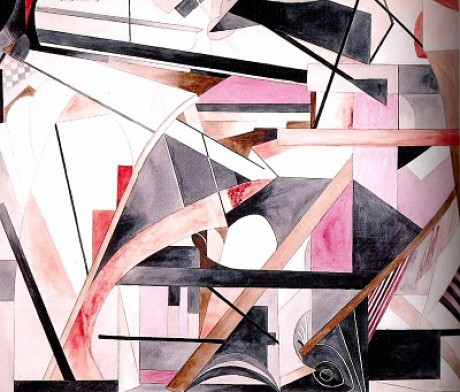 